ПроектОб утверждении классификатора программ для электронных вычислительных машин и баз данныхВ соответствии с абзацем вторым подпункта «а» пункта 7 постановления  Правительства Российской Федерации от 16 ноября 2015 г. № 1236 «Об установлении запрета на допуск программного обеспечения, происходящего из иностранных государств, для целей осуществления закупок для обеспечения государственных и муниципальных нужд» (Собрание законодательства Российской Федерации, 2015, № 47, ст. 6600) приказываю:Утвердить прилагаемый Классификатор программ для электронных вычислительных машин и баз данных.Направить настоящий приказ на государственную регистрацию в Министерство юстиции Российской Федерации.Утвержденприказом Министерства связии массовых коммуникацийРоссийской Федерацииот ________ N ___КЛАССИФИКАТОР ПРОГРАММ ДЛЯ ЭЛЕКТРОННЫХ ВЫЧИСЛИТЕЛЬНЫХ МАШИН И БАЗ ДАННЫХ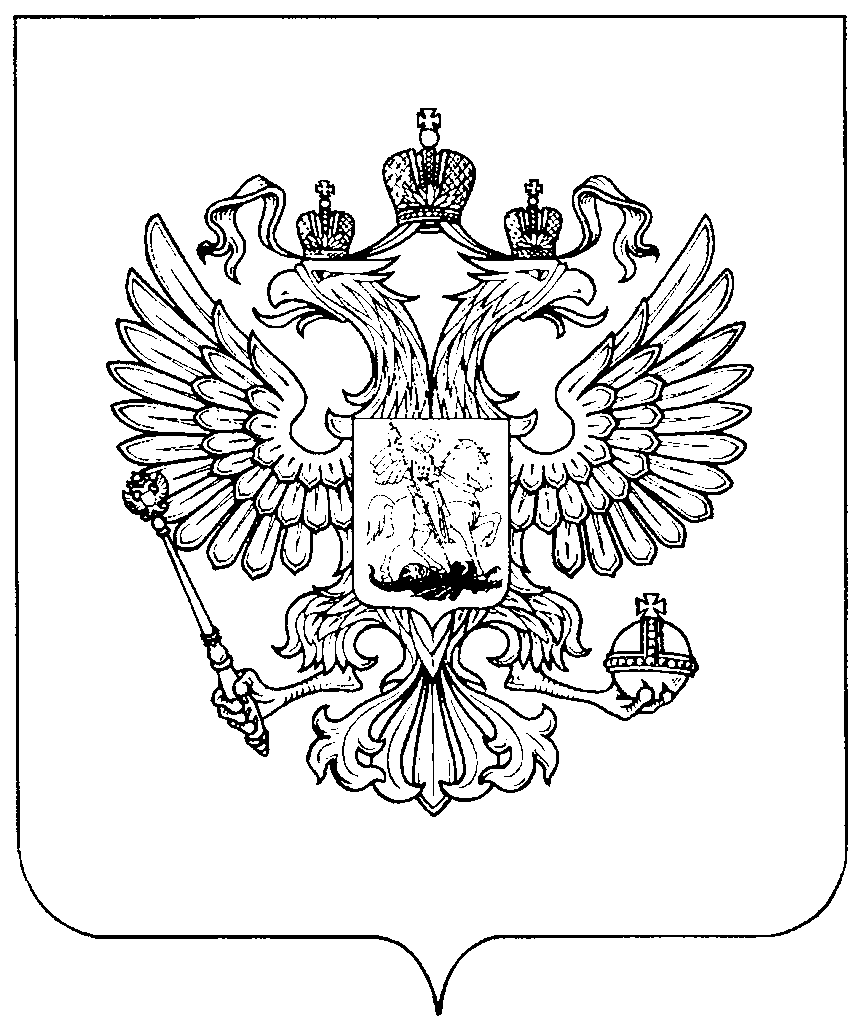 министерство связи и массовых коммуникаций российской федерацииминистерство связи и массовых коммуникаций российской федерацииминистерство связи и массовых коммуникаций российской федерации(Минкомсвязь России)(Минкомсвязь России)(Минкомсвязь России)приказприказприказ№Министр                                     Н.А. НикифоровКлассификаторКлассификаторОписание класса программ для ЭВМ и баз данныхКод (числовое обозначение) раздела или класса программ для ЭВМ и баз данныхКод (числовое обозначение) Общероссийского классификатора продукции по видам экономической деятельностиразделКлассОписание класса программ для ЭВМ и баз данныхВстроенное программное обеспечение (далее – ПО)Встроенное программное обеспечение (далее – ПО)01BIOS и иное встроенное ПОПрограммы, хранящиеся в постоянной памяти01.01Системное ПОСистемное ПО02Операционные системыКомплекс программ, управляющих как аппаратными компонентами, так и другими программами02.01Утилиты и ДрайверыПрограммы, предназначенные для решения узкого круга вспомогательных задач (tools) и организации доступа к аппаратному обеспечению (drivers)02.02Средства обеспечения облачных и распределенных вычислений, средства виртуализации и системы хранения данныхКомплекс программ, обеспечивающий сетевой доступ к общему пулу конфигурируемых вычислительных ресурсов или их логического объединения, абстрагированного от аппаратной реализации02.03Серверное и связующее ПОПрограммное обеспечение, выполняющее сервисные (обслуживающие) функции по запросу клиента, предоставляя ему доступ к определённым ресурсам или услугам и обеспечивающее взаимодействие между различными приложениями, системами, компонентами (middleware). Также включает в себя серверное ПО для передачи видео по сетям IP - программное обеспечение предназначенное для передачи видео различными способами, выполняющее также и иные задачи связанные с доставкой видео, в том числе управление базами данных пользователей, системы авторизации, шифрования видео, управления видеокамерами, связующее ПО02.04Системы управления базами данныхКомплекс программ, предназначенных для организации и ведения баз данных02.05Системы мониторинга и управленияПрограммно-аппаратные комплексы, предназначенные для измерения, сбора, хранения и анализа рабочих характеристик объектов управляемой системы для оценки ее состояния, выявления неполадок, оповещения, управления настройками и состоянием программных и аппаратных вычислительных средств, сетевых устройств, функционирующих в рамках  системы, в том числе средства управления информационной безопасностью02.06Средства обеспечения информационной безопасностиПрограммы, а так же программно-технические средства (Системы), обеспечивающие поддержание конфиденциальности, целостности, доступности, отказоустойчивости, подотчётности, аутентичности и достоверности информации или средств её обработки. Включают в себя:Средства защиты от НСД/ Системы, позволяющие предотвратить несанкционированный доступ к конфиденциальной информацииСистемы управления событиями информационной безопасности (Security Information and Event Management - SIEM)/ Системы ориентированные на выявление и предотвращение кибератак на их ранних стадиях, за счет анализа в режиме реального времени данных корпоративной ИТ-инфраструктуры с целью  определения потенциальных угроз безопасностиМежсетевые экраны (firewall)/Программное обеспечение, осуществляющее контроль и фильтрацию проходящих через него сетевых пакетов в соответствии с заданными правиламиСредства фильтрации негативного контента/ Системы, позволяющие управлять доступом к различным категориям веб-сайтов, для ограничения определенного нежелательного контентаСистемы защиты сервисов онлайн-платежей и дистанционного банковского обслуживания (Fraud Management)/ Системы, предназначенные для выявления, анализа и предотвращения мошенничестваСредства антивирусной защиты/ программы, предназначенные для обнаружения\перехвата и обезвреживания вредоносного ПО как в памяти устройства, так и во входящем\исходящем трафикеСредства выявления целевых атак/Системы, предназначенные для обнаружения атак на конкретную организацию, страну или индустрию с целью кражи данных или получения контроля над ресурсамиСредства гарантированного уничтожения данных/ Программные средства, использущие специальные методики многократной перезаписи определенными паттренами, для минимизации вероятности восстановления информации с носителей на базе HDD. Ограниченно применимы к SSDСистемы предотвращения утечек информации (Data Leak Prevention)/ Системы, предназначенные для предотвращения распространения конфиденциальной информации из информационной системы вовнеСредства криптографической защиты информации и электронной подписи/ Средства, предназначенные для защиты конфиденциальности, целостности и аутентичности данных, для формирования и проверки электронной подписи, а также управления ключевой информацией, включая ключи электронной подписи и ключи проверки электронной подписи; системы, предназначенные для изготовления сертификатов открытых ключей и управления ими (аннулирование, приостановление, возобновление), включая служебные функции (управление списками сертификатов, подтверждение статусов сертификатов открытых ключей, сервисы доверенного времени)Системы управления доступом к информационным ресурсам (Identity and Access Management)/Совокупность программно-аппаратных технических средств безопасности, имеющих целью ограничение и регистрацию доступа к ресурсам информационной системыСистемы резервного копирования (backup)/ Программы, обеспечивающие создание копии данных на носителе (жёстком диске, дискете и т. д.) и предназначенные для их восстановления  в оригинальном или новом месте  в случае их повреждения или утраты02.07Средства разработки ПОСредства разработки ПО03Средства подготовки исполнимого кодаПрограммные средства, переводящие текст программы на языке высокого уровня в набор инструкций на машинном языке (ассемблеры, трансляторы, компиляторы, интерпретаторы, редакторы связей)03.01Средства версионного контроля исходного кодаПрограммы, позволяющие хранить несколько версий одного и того же документа и при необходимости возвращаться к более ранним версиям и определять, кто и когда сделал то или иное изменение03.02Библиотеки подпрограмм (SDK)Комплект средств разработки, который позволяет разработчику ПО создавать приложения для определённого пакета программ или платформы03.03Среды разработки, тестирования и отладкиИнтегрированные программные системы, включающие специализированное  ПО, процедуры и документы, необходимые для разработки программного обеспечения.03.04Прикладное ПОПрикладное ПО04Прикладное ПО общего назначенияПрикладные программы, предназначенные для выполнения различных задач. Включают в себя: Мультимедийное ПО/ программы, обеспечивающие представление информации в виде звука, анимированной компьютерной графики, видеорядаПлагины (plug-in)/ Независимо компилируемый программный модуль, динамически подключаемый к основной программе и предназначенный для расширения её возможностейИгры и развлечения/ программы организующие игровой процесс (gameplay), связь с партнёрами по игре, или сама выступающая в качестве партнёра		04.01Офисные приложенияПрограммы (приложения), предназначенные для обработки электронных документов и другой информации (productivity software). Включают в себя: Файловые менеджеры (File Manager)/ программы (приложения), позволяющие создавать, удалять, копировать и перемещать файлы в доступных пользователю хранилищах файловКоммуникационное ПО/ программы, обеспечивающие коммуникации пользователей, в том числе в виде голосовых и видео-звонков, обмена текстовыми сообщениями, файлами, электронными письмамиОфисные пакеты/ совокупность взаимосвязанных программ (приложений) с унифицированным интерфейсом, предназначенных для  создания, просмотра и редактирования электронных документовПочтовые приложения/ программы, обеспечивающие доступ пользователя к его почтовым ящикам с учетом разграничения прав, которые позволяют получать, создавать, просматривать, редактировать, отправлять и хранить сообщения электронной почтыОрганайзеры/ программы (приложения), предназначенные для организации информации о личных контактах, задачах и событиях пользователяСредства просмотра/ программы (приложения), предназначенные только для просмотра файлов (электронных документов)Браузеры/ программы (приложения), предназначенные для  взаимодействия пользователя с удаленными (или локальными) ресурсами информационной сети Интернет в соответствии со спецификациями W3CРедакторы мультимедиа/ программы (приложения), предназначенные для  создания, просмотра и редактирования информации в виде графики, звука, анимированной компьютерной графики, видеорядаРедакторы презентаций/ программы (приложения), предназначенные для  создания, просмотра, редактирования и демонстрации мультимедиа-презентаций (слайд-фильмов) состоящих из нескольких слайдов, на которых размещаются тексты, рисунки, таблицы, графики, диаграммы и др.Табличные редакторы/ программы (приложения), предназначенные для  создания, просмотра и редактирования электронных таблицТекстовые редакторы/ программы (приложения), предназначенные для  создания, просмотра и редактирования текстовых файлов		04.02Поисковые системыПрограммные системы поиска текстовой, графической и другой информации в локальных, корпоративных и иных хранилищах. В том числе и консультационно-информационные системы - системы поиска и просмотра информации в специализированных многоотраслевых базах данных		04.03Лингвистическое ПОКомпьютерные программы, обеспечивающие анализ, обработку, хранение и поиск аудиоданных, рисунков (OCR) и текстов на естественном языке. Включают в себя:Парсеры и Семантические анализаторы/ Системы анализа текстов на естественных языках с выделением синтаксических структур в предложениях или выделением семантических отношений между элементами текста и общего смысла  текстовСистемы речевого перевода/ Системы анализа, синтеза и голосового переводаСистемы распознавания символов/ программы, позволяющие переводить изображения документов (фотографий, результатов сканирования, PDF-файлов) в электронные редактируемые форматыСистемы распознавания и синтеза речи/ программы преобразования речевого сигнала в электронные редактируемые форматы и синтеза речевого сигнала на основе данных  электронного редактируемого форматаСистемы автоматизированного перевода/ Системы автоматизированного перевода текстов и  документов разных форматовЭлектронные словари/ Словарь в электронной форме для поиска значения или перевода слов и словосочетанийСистемы проверки правописания (spell checker)/ Системы поиска орфографических ошибок в электронных текстах		04.04Геоинформационные и навигационные системы (GIS)Системы сбора, хранения, анализа и графической визуализации пространственных (географических) данных и связанной с ними информации о необходимых объектах		04.05Системы управления проектами, исследованиями, разработкой, проектированием и внедрениемСистемы, предназначенные для поддержки единого жизненного цикла проектов. Включают в себя: Системы управления проектами/ Программное обеспечение управления проектами, портфелями и программами проектов. Реализует функции планирования проектов, управления ресурсами и финансами проектов, контроля реализации проектов, управления рисками и изменениями в проектах, управления коммуникациями, автоматизации построения консолидированной отчетностиСистемы управления жизненным циклом изделия (PLM)/ Универсальные Машиностроительные САПР (MCAD), Специализированные отраслевые САПР на базе универсальных (CAD), САПР для радиоэлектроники и электротехники (ECAD, EDA), Системы инженерного анализа (CAE), Системы управления оборудованием с ЧПУ (CAM), Системы технологической подготовки производства (CAPP), Системы управления инженерными данными об изделии (PDM), Интегрированные системы MCAD/CAM/CAE/PDMСистемы информационного моделирования зданий и сооружений (BIM)/ архитектурно-строительного проектирования (AEC CAD), проектирования и расчета строительных конструкций зданий и сооружений, электротехнического проектирования, проектирования технологических трубопроводов и установок, проектирования внутреннего водоснабжения, канализации, отопления и вентиляции, проектирования генплана, инженерных сетей и объектов инфраструктуры, проектирования мостов, автомобильных и железных дорог, магистральных продуктопроводов, кадастрового учета строительных объектов, проектирования организации строительства, производства работ, планирования и сметных расчетов, управления проектными данными, справочники НТД и базы оборудования, изделий и материалов		04.06Системы управления процессами организацииСистемы, предназначенные для поддержки единого жизненного цикла организации. Включают в себя: Системы управления бизнес-процессами (BPM)/Программное обеспечение, предназначенное для управления совокупностью взаимосвязанных мероприятий или задач, направленных на создание определенного продукта или услуги для потребителейСистемы управления производственными процессами (MES,LIMS, etc)/ MES-системы предназначены для решения задач синхронизации, координации, анализа и оптимизации выпуска продукции в рамках какого-либо производства. LIMS системы оптимизируют сбор, анализ, возврат и отчетность лабораторных данныхСистемы управления технологическими процессами (АСУ ТП, SCADA системы) / комплекс технических и программных средств, предназначенных для автоматизации управления технологическим оборудованием на промышленных предприятияхСистемы управления эффективностью предприятия (CPM/EPM) /Системы поддержки полного цикла управления предприятием, в т.ч. в части финансовой консолидации, подготовки финансовой и управленческой отчетности, стратегического планирования и прогнозирования, бюджетирования, планирования и прогнозирования, согласования данных и расчёта балансов, моделирования и оптимизации прибыльности с использованием средств поддержки принятия решений и бизнес-анализа (DSS, BI)Системы управления основными фондами предприятия (ЕАМ)/Программное обеспечение, реализующее непосредственное администрирование и документальное сопровождения комплекса  имущественных отношений организации, в том числе планирование и своевременное обеспечение производства и/или организации всеми видами материальных и энергетических ресурсов, а также анализ, планирование и оптимизацию складских запасов в соответствии с целями и бизнес-процессами организацииСистемы финансового менеджмента, управления активами и трудовыми ресурсами (ERP)/ комплекс программ, обеспечивающий на непрерывную балансировку и оптимизацию ресурсов предприятияСистемы электронного документооборота (EDMS)/ Программные компоненты управления различными видами документов обеспечивают создание, изменение, хранение, передачу, обмен,  согласование, в том числе между различными субъектами, поиск документов на протяжении всего их жизненного цикла: от создания, до их уничтоженияСистемы управления отношениями с клиентами (CRM)/Программные продукты, автоматизирующие процессы обслуживания клиентов (call-центры), сбор данных, планирование, бюджетирование, проведение и анализ результатов маркетинговых кампаний и программ лояльности, а также позволяющие контролировать процесс продаж и анализировать их динамикуСистемы управления информационными ресурсами, корпоративные хранилища данных и системы управления основными данными (ЕСМ, EDW, MDM) /самостоятельные программные компоненты, предназначенные для поддержки единого жизненного цикла структурированной, слабоструктурированный и неструктурированной информации (контента) различных типов и форматовСистемы управления ИТ-службой, IT-инфраструктурой и IT-активами (ITSM-ServiceDesk, SCCM, Asset Management)/комплекс программ, обеспечивающих управление ИТ-услугамиСистемы управления содержимым (CMS), сайты и портальные решения / программы, обеспечивающие процесс совместного создания, редактирования и управления контентомCистемы электронной коммерции (ecommerce platform)/ Программа для создания и управления интернет-магазином, предоставляющая весь набор функций для организации дистанционной торговли в сферах B2C и B2B		04.07Системы имитационного моделированияСистемы имитации управления процессом, аппаратом или транспортным средством		04.08Информационные системы для решения специфических отраслевых задачПрограммные системы специализированного информационного обеспечения гостиничного и туристического бизнеса, государственного управления, жилищно-коммунального хозяйства, социальной защиты, здравоохранения, обеспечения безопасности, видеонаблюдения и контроля доступа, оборонно-промышленного комплекса, образования, производства и машиностроения, промышленности, страхования, строительства, телекоммуникаций и СМИ, торговли, транспорта и перевозок, финансов и банковского сектора, энергетики и нефтегазовой отрасли, юриспруденции, фармацевтики, рекламы		04.09Базы данныхБазы данных05Базы данныхСовокупность данных, организованных в соответствии с концептуальной структурой, описывающей характеристики этих данных и взаимоотношения между ними, причём такое собрание данных, которое поддерживает одну или более областей применения05.01